Спортивно – развлекательное мероприятие для детей второй младшей группы на тему «К мишке в гости»Цель: В форме подвижных игр и игровых упражнений закрепить основные виды движений: бег в рассыпную, прыжки на двух ногах на месте и с продвижением, ходьбу и бег между предметами, построение в колонну и круг, ходьбу по ограниченной площади опоры. Развивать физические качества: быстроту, ловкость, умение реагировать на сигнал, внимание. Уточнить представления детей о диких животных. Воспитывать любовь к животным; создать у детей бодрое, весёлое настроение.Оборудование: игрушки: медвежонок, зайчик, белка; конверт, обручи по количеству детей, дуга, доска, игрушечный бочонок.Ход досуга:Дети проходят в зал.Воспитатель: Ребята, я сегодня получила письмо. Хотите узнать от кого?Тогда отгадайте загадку:«Он – хозяин леса строгий,Любит спать зимой в берлоге.И всю зиму напролётЛапу сладкую сосёт,А ещё, он любит мёд!»      (ответ детей)Воспитатель: Написал мне Мишенька – медведь, что заболел он очень, грустно, плохо ему одному. Никто не поможет, никто не развеселит. А где живет, ребята, медведь?            (ответы детей)Воспитатель: Страшно мне идти одной, а мишку жалко. Может вы, ребята, пойдете со мной, мишку навестить.Дорога к Мише не простая, нужно сделать разминку.Построение в колонне по одному.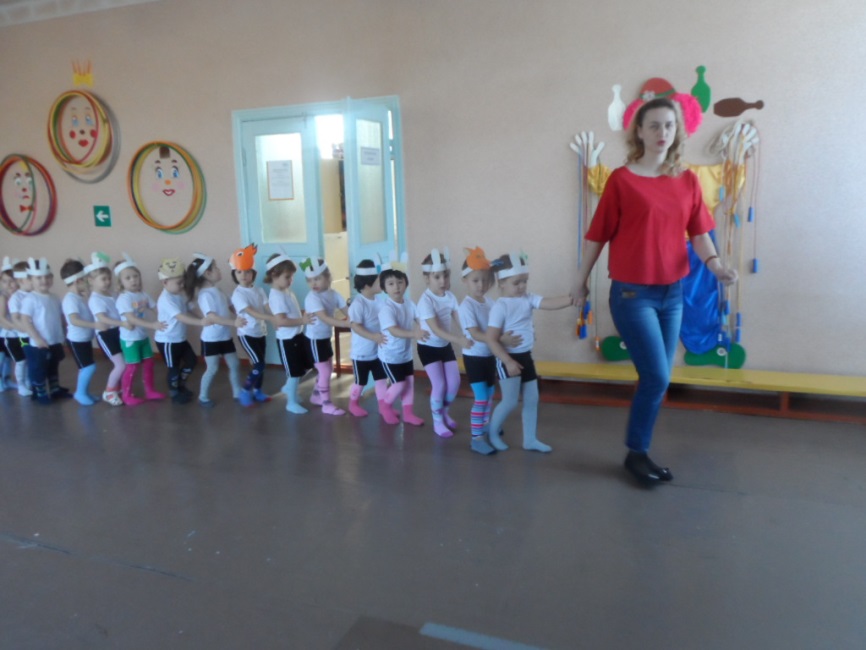 Воспитатель: А теперь в путь. Чтоб в лесу не потеряться, пойдем друг за другом.Ходьба в колонне по одному, Выполнение комплекса ОРУ под музыку «На полянку».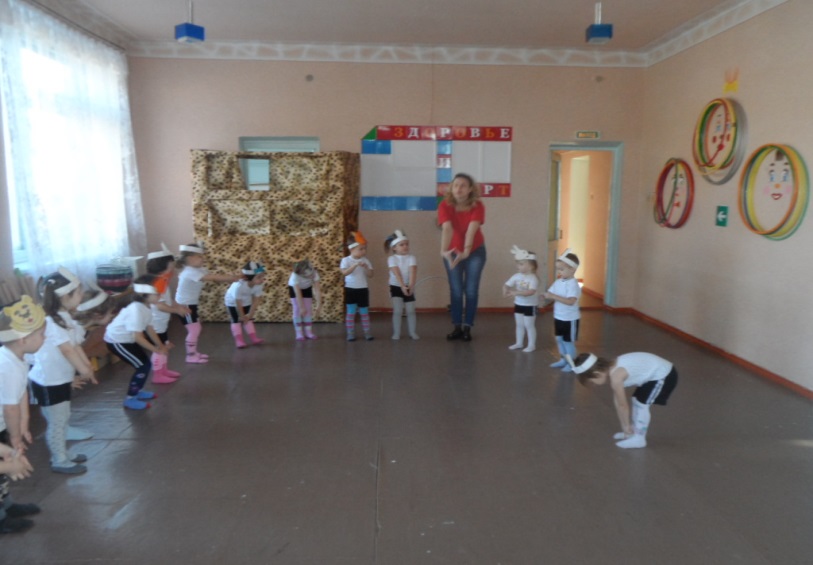 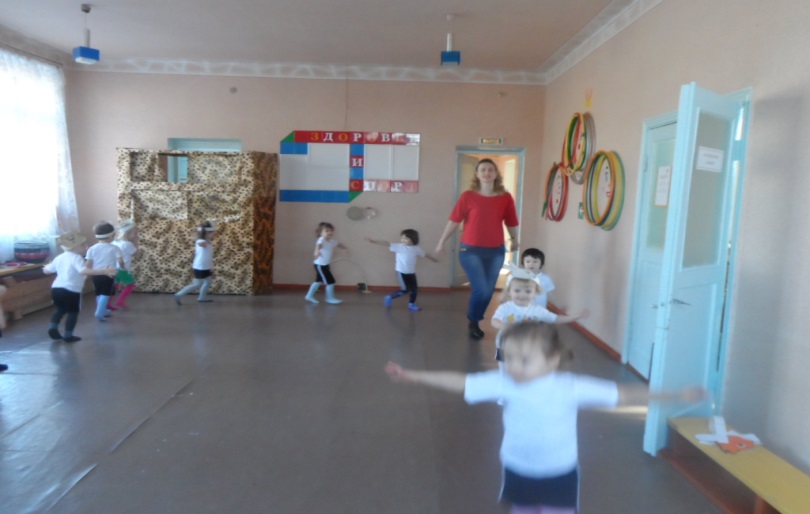 Воспитатель: А теперь быстро побежали, чтобы не замерзнуть.Бег в колонне по одному.Воспитатель: Осторожно, дети, посмотрите, сколько здесь ветер веток наломал. Нужно наклониться под веточкой и проползти.Ползание под препятствием на четвереньках.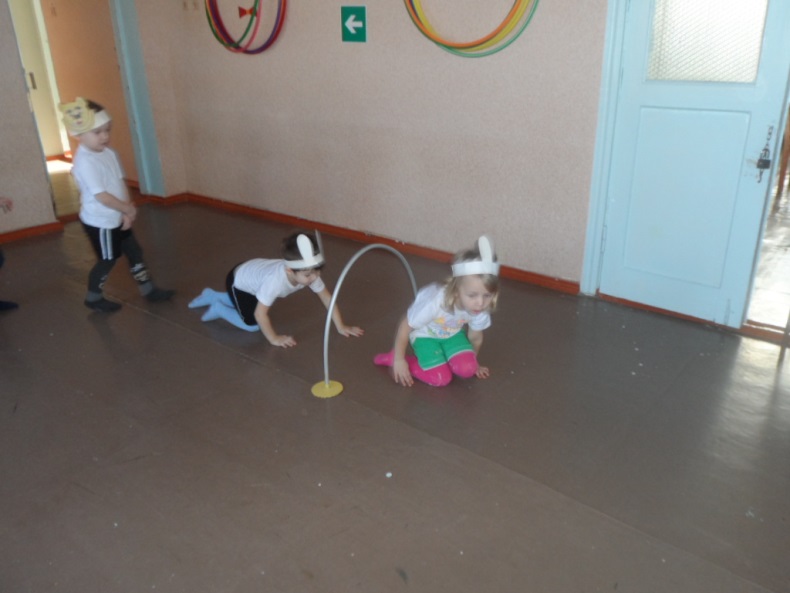 Воспитатель: пришли мы на полянку. Может здесь медведь живёт, посмотрите вокруг. Слышите, кто-то скачет, сквозь ёлочки пробирается.Кто же это?«Комочек пуха,Длинное ухо,Прыгает ловко,Любит морковку».Появляется зайка (игрушка)Заяц (дрожащим голосом): Кто вы?(дети отвечают, что идут в гости к мишке)Воспитатель: А ты зайка, почему дрожишь?Заяц: Я всегда в своём лесу боюсь рыжую лису.Воспитатель: Не бойся, зайка, наши ребята научат тебя от лисы прятаться.Проводиться п/и «Лиса и зайцы»Цель: учить выполнять  прыжки и другие действия в соответствии с текстом; приучать детей внимательно слушать воспитателя,  учить ориентироваться в пространстве, находить своё место.Описание. С одной стороны площадки свободно раскладывают обручи («домики») по количеству детей. Каждый ребёнок («зайчик») стоит в своём «домике». В стороне, за ёлочкой, находится «лиса». По сигналу воспитателя дети – «зайцы» выбегают на полянку, прыгают, резвятся. По сигналу воспитателя: «Лиса – идет!» - «зайцы» убегают и прячутся в свои «домики» - обручи. 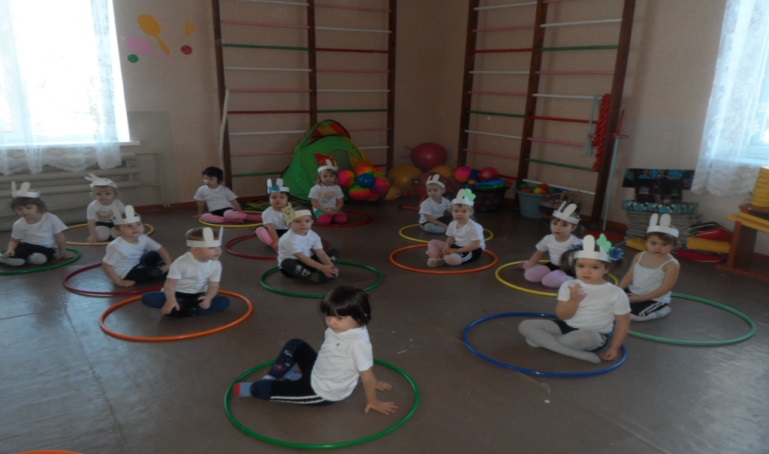 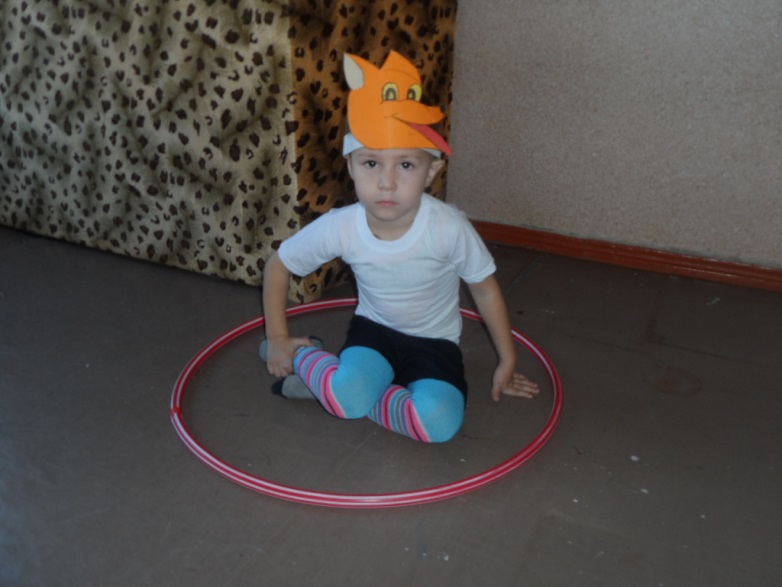 Заяц: Ой, спасибо, побегу, буду от лисы прятаться. А медвежонку привет передавайте.Воспитатель: А мы тоже пойдем дальше, Мишеньку искать. Собирайтесь, друг за другом становись, пошли.Ходьба в колонне по одному.Воспитатель: Впереди болото, с кочки на кочку прыгать начнём, так и до тропинки дойдем.Прыжки на двух ногах из обруча в обруч.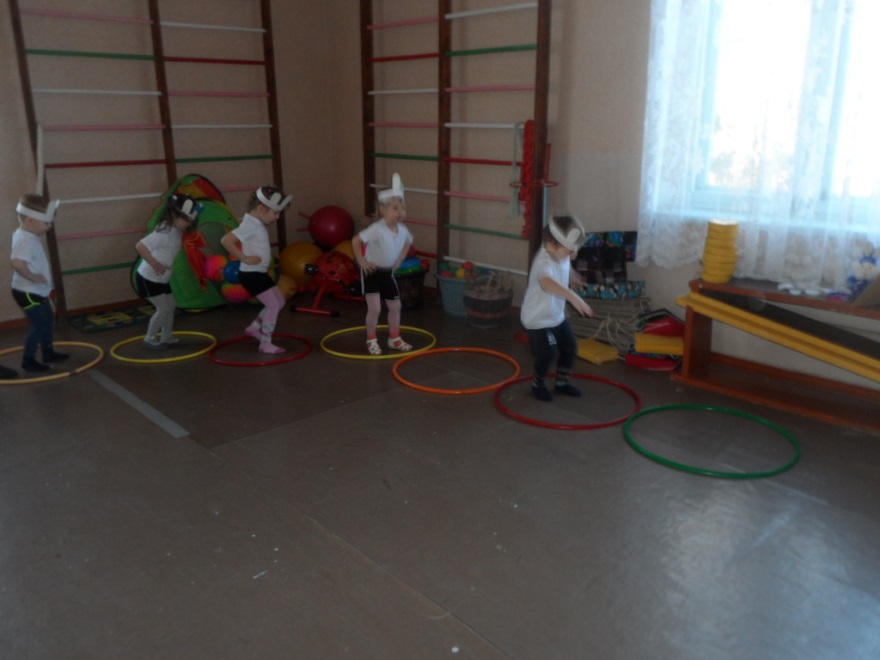 Воспитатель: Молодцы! Никто не потерялся?«Кто по веткам скок да скокБыстро, ловко скачет,Рыжий маленький зверёкВ дупло орешки тащит».(ответы детей)Появляется белка (игрушка)Белка: Что вы, дети здесь шумите?Дети отвечают, что идут в гости к мишке.Белка: Я вам покажу, где мишка живёт, только давайте сначала поиграем.Проводится п/и «Найди грибок»Цель: учить действовать по правилам игры, развивать ловкость, умение реагировать на сигнал, внимание.Описание:  На полу стоят грибочки. Дети под музыку выполняют подскоки, прыжки. При окончании музыки дети должны взять грибок и поднять его вверх. (В правилах обговаривается, какое количество грибков дети должны взять)Белка: Хорошо играли. Привет от меня передавайте медвежонку.Воспитатель: Ну, вот, и пришли, впереди поляна, здесь и живет наш друг – медвежонок.Мишка ты где? Давайте позовём его ребята.Мишка: Что за шум в моём лесу? Кто мешает мне уснуть?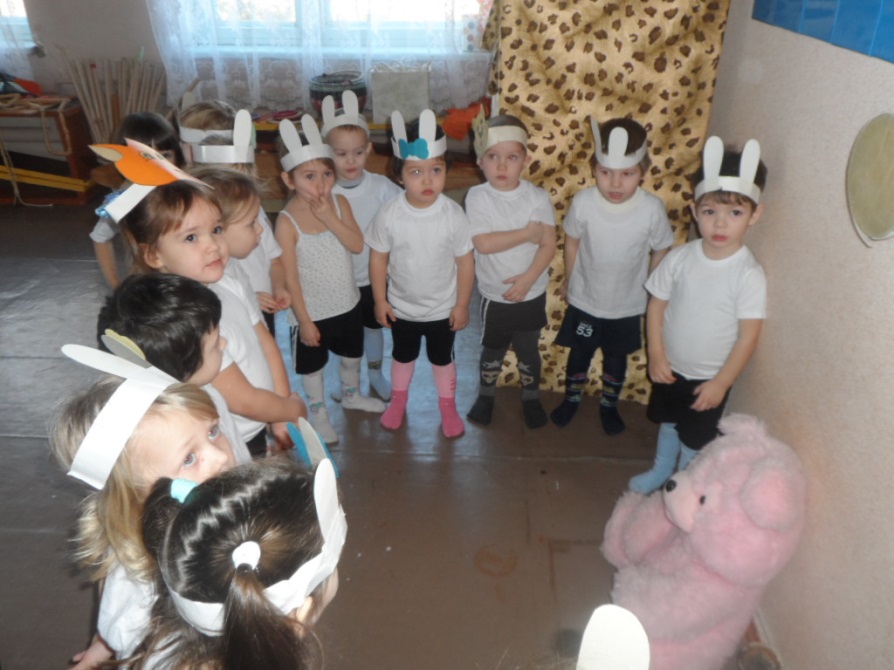 Воспитатель: «Не сердись, Мишенька. Мы пришли тебя повеселить, не хотим, чтобы ты болел».Мишка: Тогда поиграйте со мной.Проводиться п/и «У медведя во бору»Цель: развитие у детей скорости реакции на словесный сигнал, развитие внимания; упражнять детей в беге.Описание: Начинается игра, и дети выходят из дома со словами:У медведя во боруГрибы, ягоды беру,А медведь не спит, И на нас рычит.После того, как дети произносят эти слова, «медведь» выбегает из берлоги и старается поймать кого-либо из деток. Игра повторяется несколько раз.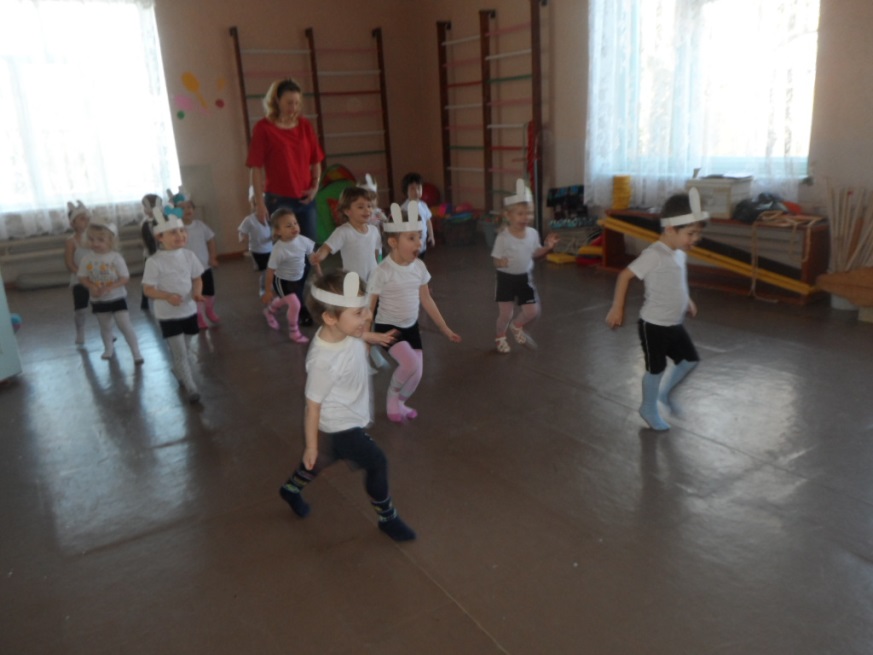 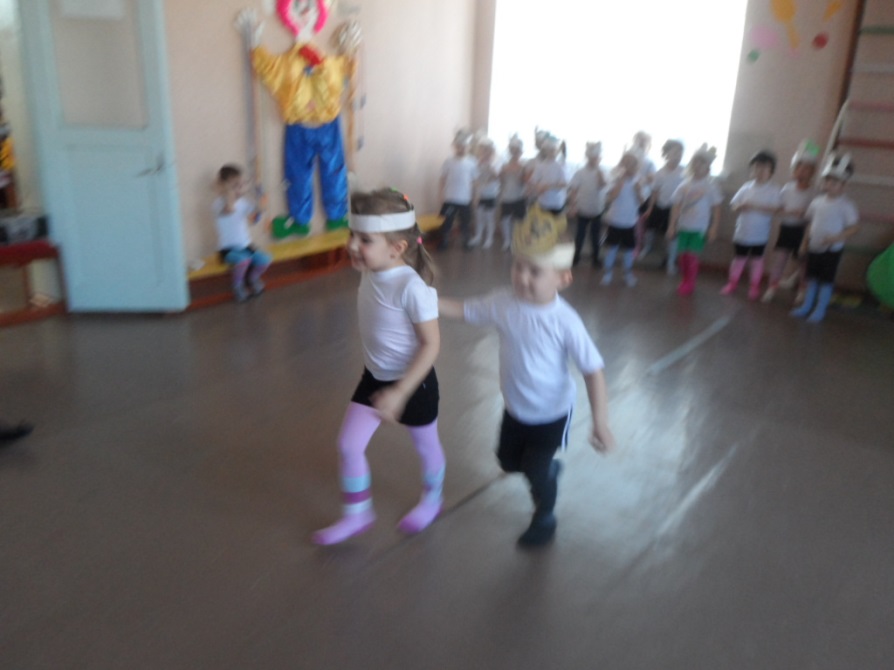 Мишка: Как здорово мы с вами поиграли! Я теперь здоровым стал, бодрым и весёлым. За это я, вас угощу вкусным мёдом.Воспитатель: Ребята, нам пора в группу, а ты Мишенька спать ложись на всю зиму долгую. Спит наш мишка до весны, смотрит сладкие он сны. Пойдемте обратно в группу на носочках, чтоб медвежонка не разбудить.Ходьба на носках  (под спокойную музыку).